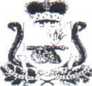 АДМИНИСТРАЦИЯПЕЧЕРСКОГО СЕЛЬСКОГО ПОСЕЛЕНИЯ
СМОЛЕНСКОГО РАЙОНА СМОЛЕНСКОЙ ОБЛАСТИРАСПОРЯЖЕНИЕот «11 » января 2021 г.                                                                   № 2Об утверждении перечня отнесения расходов бюджета муниципального образования Печерского сельского поселения Смоленского района Смоленской области к целевым статьям на 2021 год и плановый период 2022 и 2023 годовУтвердить перечень отнесения расходов бюджета муниципального образования Печерского сельского поселения Смоленского района Смоленской области к целевым статьям приложению №1.Настоящее распоряжение вступает в силу с момента подписания и применяется к правоотношениям, возникшим с 01 января 2021 года.Признать утратившим силу распоряжение Администрации Печерского сельского поселения Смоленского района Смоленской области от 31.12.2019 №63Контроль за исполнением настоящего приказа оставляю за собой.Глава муниципального образованияПечерского сельского поселения
Смоленского района Смоленской области                                       Ю.Л. МитрофановПриложение №1                                                                                                      к распоряжению от 11.01.2021 г. №2                Перечень отнесения расходов бюджета муниципального образования Печерского сельского поселения Смоленского района Смоленской области к целевым статьям расходов                                        Целевая статьяРасходы на обеспечение деятельности главы муниципального образования99Я0200140Расходы на обеспечение функций органов местного самоуправления99Я0500140Иные межбюджетные трансферты из бюджетов сельских поселений в бюджет муниципального образования "Смоленский район" Смоленской области на решение вопросов местного значения99Я05П2002Расходы за счет средств резервного фонда местной администрации8101027770Обеспечение содержания, обслуживания и распоряжения объектами муниципальной собственности в муниципальном образовании87Я0120970Проведение семинаров, фестивалей, конкурсов, единовременное денежное вознаграждение и иные расходы муниципального образования9920220640Субвенции на осуществление первичного воинского учета, на территориях, где отсутствуют военные комиссариаты на территории муниципального образования78Я0051180Мероприятия направленные на содержание, совершенствование и развитие сети автомобильных дорог87Я0120800Мероприятия по  землепользованию и землеустройству87Я0120880Мероприятия по оплате взносов на капитальный ремонт муниципального жилого фонда87Я0120840Мероприятия по выравниванию выпадающих доходов и прочие мероприятия в сфере жилищно - коммунального хозяйства87Я0120850Формирование современной городской среды16ЯF255550Мероприятия направленные на прочее благоустройство87Я0120810Мероприятия по содержанию мест захоронения87Я0120820Мероприятия по содержанию и обслуживанию уличного освещения87Я0120860Субсидии для софинансрования расходов бюджетов муниципальных образований Смоленской области, связанных с реализацией федеральной целевой программы «Увековечение памяти погибших при защите Отечества на 2019-2024 годы» (включая федеральные средства, областные средства и средства местного бюджета)87Я01L2990Обеспечение деятельности СДК87Я0120930Доплаты к пенсиям муниципальных служащих в муниципальном образовании99ЯП001730